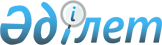 Об особых условиях и порядке реализации конкурсной массы дочернего государственного предприятия на праве хозяйственного ведения "Кызылординские тепловые сети" городского государственного коммунального предприятия на праве хозяйственного ведения "Кызылордаэнергоцентр"Постановление Правительства Республики Казахстан от 4 октября 2005 года N 999

      В соответствии с пунктом 4  статьи 2 Закона Республики Казахстан от 21 января 1997 года "О банкротстве", в связи с признанием банкротом дочернего государственного предприятия на праве хозяйственного ведения "Кызылординские тепловые сети" городского государственного коммунального предприятия на праве хозяйственного ведения "Кызылордаэнергоцентр", являющегося субъектом естественной монополии, Правительство Республики Казахстан  ПОСТАНОВЛЯЕТ: 

      1. Установить особые условия и порядок реализации конкурсной массы дочернего государственного предприятия на праве хозяйственного ведения "Кызылординские тепловые сети" городского государственного коммунального предприятия на праве хозяйственного ведения "Кызылордаэнергоцентр" (далее - Предприятие), предусматривающие: 

      1) продажу имущества Предприятия, обеспечивающего единый технологический цикл производства, единым лотом (далее - лот); 

      2) установление минимальной цены продажи лота не ниже суммы административных расходов и требований кредиторов первой и второй очередей; 

      3) участие в аукционе лиц, имеющих производственную программу по использованию приобретаемого имущества, согласованную с акиматом  Кызылординской области; 

      4) проведение процедуры банкротства с соблюдением непрерывности технологического цикла. 

      2. Установить следующие дополнительные требования к покупателям лота: 

      1) принятие обязательств по сохранению профиля деятельности, договоров с потребителями и объемов предоставляемых услуг; 

      2) наличие лицензий на осуществление деятельности по производству, передаче и распределению тепловой энергии; 

      3) обеспечение заключения трудовых договоров с работниками Предприятия, занятыми в технологическом процессе. 

      3. Контроль за исполнением настоящего постановления возложить на Министра энергетики и минеральных ресурсов Республики Казахстан Школьника B.C. 

      4. Настоящее постановление вводится в действие со дня подписания.        Премьер-Министр 

      Республики Казахстан 
					© 2012. РГП на ПХВ «Институт законодательства и правовой информации Республики Казахстан» Министерства юстиции Республики Казахстан
				